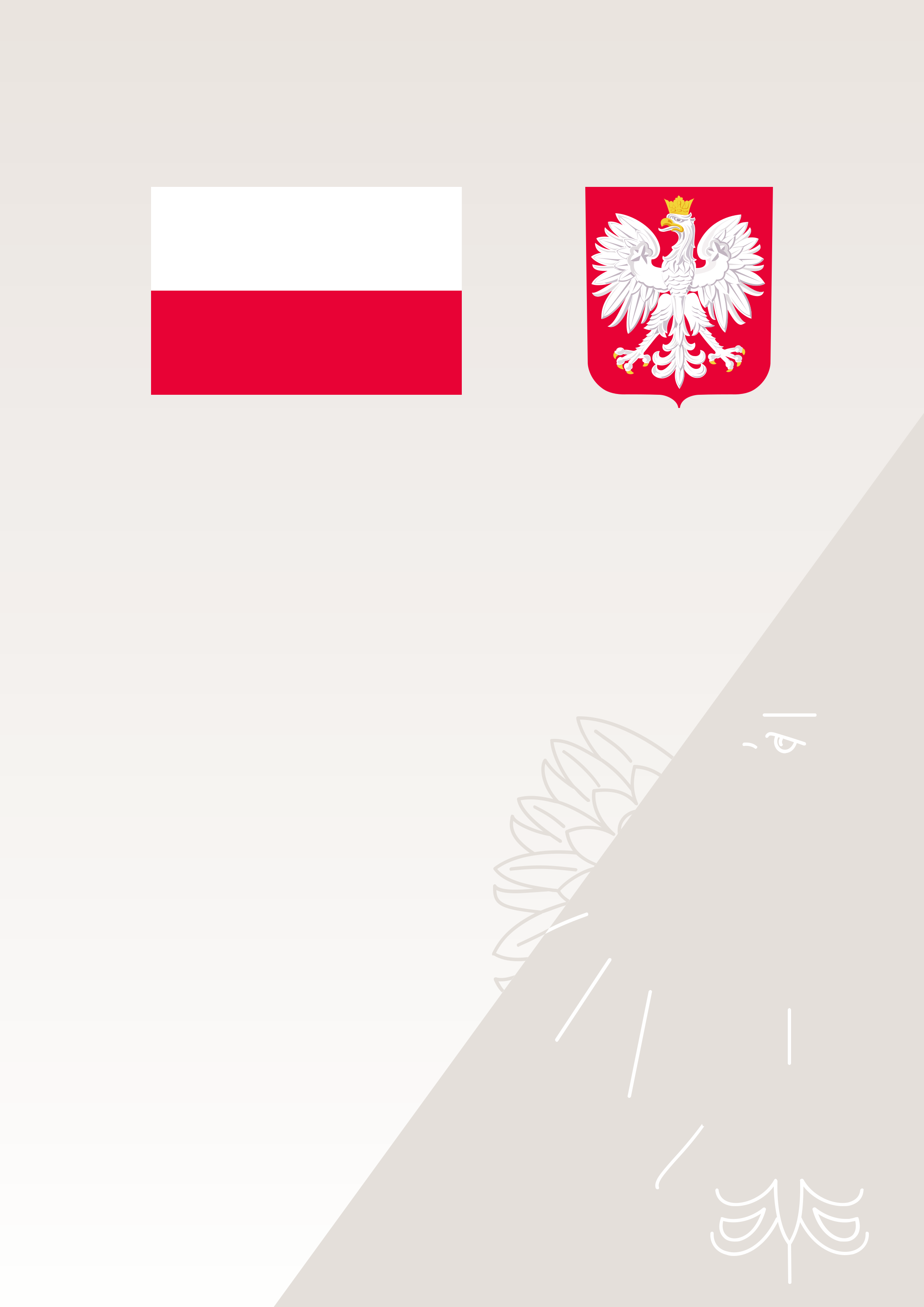 DOFINANSOWANO ZE ŚRODKÓW BUDŻETU PAŃSTWAWSPARCIE FINANSOWE ZADAŃ I PROGRAMÓW REALIZACJI ZADAŃ POMOCY SPOLECZNEJRozwój pomocy społecznej Edycja 2021DOFINANSOWANIE35 311,00 złCAŁKOWITA WARTOŚĆ44 138,75 zł